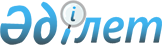 Қазығұрт аудандық мәслихатының 2017 жылғы 27 желтоқсандағы № 25/151-VІ "2018-2020 жылдарға арналған ауылдық округтердің бюджеті туралы" шешіміне өзгерістер мен толықтырулар енгізу туралы
					
			Мерзімі біткен
			
			
		
					Оңтүстiк Қазақстан облысы Қазығұрт аудандық мәслихатының 2018 жылғы 9 сәуірдегі № 28/187-VI шешiмi. Оңтүстiк Қазақстан облысының Әдiлет департаментiнде 2018 жылғы 16 сәуірде № 4528 болып тiркелдi. Мерзімі өткендіктен қолданыс тоқтатылды
      Қазақстан Республикасының 2008 жылғы 4 желтоқсандағы Бюджет кодексінің 109-1-бабының 4-тармағына, Қазақстан Республикасының 2001 жылғы 23 қаңтардағы "Қазақстан Республикасындағы жергілікті мемлекеттік басқару және өзін-өзі басқару туралы" Заңының 6-бабының 1-тармағының 1) тармақшасына және Қазығұрт аудандық 2018 жылғы 30 наурыздағы № 27/172-VI "Қазығұрт аудандық мәслихатының мәслихатының 2017 жылғы 21 желтоқсандағы № 24/140-VІ "2018-2020 жылдарға арналған аудандық бюджет туралы" шешіміне өзгерістер мен толықтырулар енгізу туралы" Нормативтік құқықтық актілерді мемлекеттік тіркеу тізілімінде № 4502 тіркелген шешіміне сәйкес, Қазығұрт аудандық мәслихаты ШЕШІМ ҚАБЫЛДАДЫ:
      1. Қазығұрт аудандық мәслихатының 2017 жылғы 27 желтоқсандағы № 25/151-VI "2018-2020 жылдарға арналған ауылдық округтердің бюджеті туралы" (Нормативтік құқықтық актілерді мемлекеттік тіркеу тізілімінде № 4386 тіркелген, 2018 жылы 26 қаңтардағы "Қазығұрт тынысы" газетінде және 2018 жылғы 25 қаңтарда Қазақстан Республикасының нормативтік құқықтық актілерінің эталондық бақылау банкінде электрондық түрде жарияланған) шешіміне мынадай өзгерістер мен толықтырулар енгізілсін:
      осы шешімнің 1, 3, 5, 7, 9, 11, 13, 15, 17, 19, 21, 23 және 25 тармақтары жаңа редакцияда жазылсын:
      "1. Қазығұрт ауылдық округінің 2018-2020 жылдарға арналған бюджеті 1 қосымшаға сәйкес, оның ішінде 2018 жылға мынадай көлемде бекітілсін:
      1) кiрiстер – 512 662 мың теңге:
      салықтық түсiмдер – 100 506 мың теңге;
      салықтық емес түсiмдер – 7 414 мың теңге;
      негізгі капиталды сатудан түсетін түсімдер – 0;
      трансферттер түсiмi – 404 742 мың теңге;
      2) шығындар – 512 662 мың теңге;
      3) таза бюджеттік кредиттеу – 0:
      бюджеттік кредиттер – 0;
      бюджеттік кредиттерді өтеу – 0;
      4) қаржы активтерімен операциялар бойынша сальдо – 0:
      қаржы активтерін сатып алу – 0;
      мемлекеттің қаржы активтерін сатудан түсетін түсімдер - 0;
      5) бюджет тапшылығы (профициті) – 0;
      6) бюджет тапшылығын қаржыландыру (профицитін пайдалану) – 0:
      қарыздар түсімі – 0;
      қарыздарды өтеу – 0;
      бюджет қаражатының пайдаланылатын қалдықтары – 0.
      3. Шарапхана ауылдық округінің 2018-2020 жылдарға арналған бюджеті 2 қосымшаға сәйкес, оның ішінде 2018 жылға мынадай көлемде бекітілсін:
      1) кiрiстер – 199 557 мың теңге:
      салықтық түсiмдер – 9 096 мың теңге;
      салықтық емес түсiмдер – 3 203 мың теңге;
      негізгі капиталды сатудан түсетін түсімдер – 0;
      трансферттер түсiмi – 187 258 мың теңге;
      2) шығындар – 199 557 мың теңге;
      3) таза бюджеттік кредиттеу – 0:
      бюджеттік кредиттер – 0;
      бюджеттік кредиттерді өтеу – 0;
      4) қаржы активтерімен операциялар бойынша сальдо – 0:
      қаржы активтерін сатып алу – 0;
      мемлекеттің қаржы активтерін сатудан түсетін түсімдер - 0;
      5) бюджет тапшылығы (профициті) – 0;
      6) бюджет тапшылығын қаржыландыру (профицитін пайдалану) – 0:
      қарыздар түсімі – 0;
      қарыздарды өтеу – 0;
      бюджет қаражатының пайдаланылатын қалдықтары – 0.
      5. Алтынтөбе ауылдық округінің 2018-2020 жылдарға арналған бюджеті 3 қосымшаға сәйкес, оның ішінде 2018 жылға мынадай көлемде бекітілсін:
      1) кiрiстер – 126 252 мың теңге:
      салықтық түсiмдер – 11 624 мың теңге;
      салықтық емес түсiмдер – 3 578 мың теңге;
      негізгі капиталды сатудан түсетін түсімдер – 0;
      трансферттер түсiмi – 111 050 мың теңге;
      2) шығындар – 126 252 мың теңге;
      3) таза бюджеттік кредиттеу – 0:
      бюджеттік кредиттер – 0;
      бюджеттік кредиттерді өтеу – 0;
      4) қаржы активтерімен операциялар бойынша сальдо – 0:
      қаржы активтерін сатып алу – 0;
      мемлекеттің қаржы активтерін сатудан түсетін түсімдер - 0;
      5) бюджет тапшылығы (профициті) – 0;
      6) бюджет тапшылығын қаржыландыру (профицитін пайдалану) – 0:
      қарыздар түсімі – 0;
      қарыздарды өтеу – 0;
      бюджет қаражатының пайдаланылатын қалдықтары – 0.
      7. Қарабау ауылдық округінің 2018-2020 жылдарға арналған бюджеті 4 қосымшаға сәйкес, оның ішінде 2018 жылға мынадай көлемде бекітілсін:
      1) кiрiстер – 148 252 мың теңге:
      салықтық түсiмдер – 11 458 мың теңге;
      салықтық емес түсiмдер – 1 мың теңге;
      негізгі капиталды сатудан түсетін түсімдер – 0;
      трансферттер түсiмi – 136 793 мың теңге;
      2) шығындар – 148 252 мың теңге;
      3) таза бюджеттік кредиттеу – 0:
      бюджеттік кредиттер – 0;
      бюджеттік кредиттерді өтеу – 0;
      4) қаржы активтерімен операциялар бойынша сальдо – 0:
      қаржы активтерін сатып алу – 0;
      мемлекеттің қаржы активтерін сатудан түсетін түсімдер - 0;
      5) бюджет тапшылығы (профициті) – 0;
      6) бюджет тапшылығын қаржыландыру (профицитін пайдалану) – 0:
      қарыздар түсімі – 0;
      қарыздарды өтеу – 0;
      бюджет қаражатының пайдаланылатын қалдықтары – 0.
      9. Сабыр Рақымов ауылдық округінің 2018-2020 жылдарға арналған бюджеті 5 қосымшаға сәйкес, оның ішінде 2018 жылға мынадай көлемде бекітілсін:
      1) кiрiстер – 104 293 мың теңге:
      салықтық түсiмдер – 6 776 мың теңге;
      салықтық емес түсiмдер – 3 206 мың теңге;
      негізгі капиталды сатудан түсетін түсімдер – 0;
      трансферттер түсiмi – 94 311 мың теңге;
      2) шығындар – 104 293 мың теңге;
      3) таза бюджеттік кредиттеу – 0:
      бюджеттік кредиттер – 0;
      бюджеттік кредиттерді өтеу – 0;
      4) қаржы активтерімен операциялар бойынша сальдо – 0:
      қаржы активтерін сатып алу – 0;
      мемлекеттің қаржы активтерін сатудан түсетін түсімдер - 0;
      5) бюджет тапшылығы (профициті) – 0;
      6) бюджет тапшылығын қаржыландыру (профицитін пайдалану) – 0:
      қарыздар түсімі – 0;
      қарыздарды өтеу – 0;
      бюджет қаражатының пайдаланылатын қалдықтары – 0.
      11. Қарақозы Абдалиев ауылдық округінің 2018-2020 жылдарға арналған бюджеті 6 қосымшаға сәйкес, оның ішінде 2018 жылға мынадай көлемде бекітілсін:
      1) кiрiстер – 160 265 мың теңге:
      салықтық түсiмдер – 17 223 мың теңге;
      салықтық емес түсiмдер – 62 мың теңге;
      негізгі капиталды сатудан түсетін түсімдер – 0;
      трансферттер түсiмi – 142 980 мың теңге;
      2) шығындар – 160 265 мың теңге;
      3) таза бюджеттік кредиттеу – 0:
      бюджеттік кредиттер – 0;
      бюджеттік кредиттерді өтеу – 0;
      4) қаржы активтерімен операциялар бойынша сальдо – 0:
      қаржы активтерін сатып алу – 0;
      мемлекеттің қаржы активтерін сатудан түсетін түсімдер - 0;
      5) бюджет тапшылығы (профициті) – 0;
      6) бюджет тапшылығын қаржыландыру (профицитін пайдалану) – 0:
      қарыздар түсімі – 0;
      қарыздарды өтеу – 0;
      бюджет қаражатының пайдаланылатын қалдықтары – 0.
      13. Қызылқия ауылдық округінің 2018-2020 жылдарға арналған бюджеті 7 қосымшаға сәйкес, оның ішінде 2018 жылға мынадай көлемде бекітілсін:
      1) кiрiстер – 201 320 мың теңге:
      салықтық түсiмдер – 9 980 мың теңге;
      салықтық емес түсiмдер – 3 183 мың теңге;
      негізгі капиталды сатудан түсетін түсімдер – 0;
      трансферттер түсiмi – 188 157 мың теңге;
      2) шығындар – 201 320 мың теңге;
      3) таза бюджеттік кредиттеу – 0:
      бюджеттік кредиттер – 0;
      бюджеттік кредиттерді өтеу – 0;
      4) қаржы активтерімен операциялар бойынша сальдо – 0:
      қаржы активтерін сатып алу – 0;
      мемлекеттің қаржы активтерін сатудан түсетін түсімдер - 0;
      5) бюджет тапшылығы (профициті) – 0;
      6) бюджет тапшылығын қаржыландыру (профицитін пайдалану) – 0:
      қарыздар түсімі – 0;
      қарыздарды өтеу – 0;
      бюджет қаражатының пайдаланылатын қалдықтары – 0.
      15. Шанақ ауылдық округінің 2018-2020 жылдарға арналған бюджеті 8 қосымшаға сәйкес, оның ішінде 2018 жылға мынадай көлемде бекітілсін:
      1) кiрiстер – 70 447 мың теңге:
      салықтық түсiмдер – 5 654 мың теңге;
      салықтық емес түсiмдер – 3 221 мың теңге;
      негізгі капиталды сатудан түсетін түсімдер – 0;
      трансферттер түсiмi – 61 572 мың теңге;
      2) шығындар – 70 447 мың теңге;
      3) таза бюджеттік кредиттеу – 0:
      бюджеттік кредиттер – 0;
      бюджеттік кредиттерді өтеу – 0;
      4) қаржы активтерімен операциялар бойынша сальдо – 0:
      қаржы активтерін сатып алу – 0;
      мемлекеттің қаржы активтерін сатудан түсетін түсімдер - 0;
      5) бюджет тапшылығы (профициті) – 0;
      6) бюджет тапшылығын қаржыландыру (профицитін пайдалану) – 0:
      қарыздар түсімі – 0;
      қарыздарды өтеу – 0;
      бюджет қаражатының пайдаланылатын қалдықтары – 0.
      17. Шарбұлақ ауылдық округінің 2018-2020 жылдарға арналған бюджеті 9 қосымшаға сәйкес, оның ішінде 2018 жылға мынадай көлемде бекітілсін:
      1) кiрiстер – 78 823 мың теңге:
      салықтық түсiмдер – 4 534 мың теңге;
      салықтық емес түсiмдер – 3 мың теңге;
      негізгі капиталды сатудан түсетін түсімдер – 0;
      трансферттер түсiмi – 74 286 мың теңге;
      2) шығындар – 78 823 мың теңге;
      3) таза бюджеттік кредиттеу – 0:
      бюджеттік кредиттер – 0;
      бюджеттік кредиттерді өтеу – 0;
      4) қаржы активтерімен операциялар бойынша сальдо – 0:
      қаржы активтерін сатып алу – 0;
      мемлекеттің қаржы активтерін сатудан түсетін түсімдер - 0;
      5) бюджет тапшылығы (профициті) – 0;
      6) бюджет тапшылығын қаржыландыру (профицитін пайдалану) – 0:
      қарыздар түсімі – 0;
      қарыздарды өтеу – 0;
      бюджет қаражатының пайдаланылатын қалдықтары – 0.
      19. Жаңабазар ауылдық округінің 2018-2020 жылдарға арналған бюджеті 10 қосымшаға сәйкес, оның ішінде 2018 жылға мынадай көлемде бекітілсін:
      1) кiрiстер – 151 691 мың теңге:
      салықтық түсiмдер – 23 301 мың теңге;
      салықтық емес түсiмдер – 3 мың теңге;
      негізгі капиталды сатудан түсетін түсімдер – 0;
      трансферттер түсiмi – 128 387 мың теңге;
      2) шығындар – 151 691 мың теңге;
      3) таза бюджеттік кредиттеу – 0:
      бюджеттік кредиттер – 0;
      бюджеттік кредиттерді өтеу – 0;
      4) қаржы активтерімен операциялар бойынша сальдо – 0:
      қаржы активтерін сатып алу – 0;
      мемлекеттің қаржы активтерін сатудан түсетін түсімдер - 0;
      5) бюджет тапшылығы (профициті) – 0;
      6) бюджет тапшылығын қаржыландыру (профицитін пайдалану) – 0:
      қарыздар түсімі – 0;
      қарыздарды өтеу – 0;
      бюджет қаражатының пайдаланылатын қалдықтары – 0.
      21. Тұрбат ауылдық округінің 2018-2020 жылдарға арналған бюджеті 11 қосымшаға сәйкес, оның ішінде 2018 жылға мынадай көлемде бекітілсін:
      1) кiрiстер – 201 219 мың теңге:
      салықтық түсiмдер – 10 175 мың теңге;
      салықтық емес түсiмдер – 0;
      негізгі капиталды сатудан түсетін түсімдер – 0;
      трансферттер түсiмi – 191 044 мың теңге;
      2) шығындар – 201 219 мың теңге;
      3) таза бюджеттік кредиттеу – 0:
      бюджеттік кредиттер – 0;
      бюджеттік кредиттерді өтеу – 0;
      4) қаржы активтерімен операциялар бойынша сальдо – 0:
      қаржы активтерін сатып алу – 0;
      мемлекеттің қаржы активтерін сатудан түсетін түсімдер - 0;
      5) бюджет тапшылығы (профициті) – 0;
      6) бюджет тапшылығын қаржыландыру (профицитін пайдалану) – 0:
      қарыздар түсімі – 0;
      қарыздарды өтеу – 0;
      бюджет қаражатының пайдаланылатын қалдықтары – 0.
      23. Қақпақ ауылдық округінің 2018-2020 жылдарға арналған бюджеті 12 қосымшаға сәйкес, оның ішінде 2018 жылға мынадай көлемде бекітілсін:
      1) кiрiстер – 114 687 мың теңге:
      салықтық түсiмдер – 8 133 мың теңге;
      салықтық емес түсiмдер – 166 мың теңге;
      негізгі капиталды сатудан түсетін түсімдер – 0;
      трансферттер түсiмi – 106 388 мың теңге;
      2) шығындар – 114 687 мың теңге;
      3) таза бюджеттік кредиттеу – 0:
      бюджеттік кредиттер – 0;
      бюджеттік кредиттерді өтеу – 0;
      4) қаржы активтерімен операциялар бойынша сальдо – 0:
      қаржы активтерін сатып алу – 0;
      мемлекеттің қаржы активтерін сатудан түсетін түсімдер - 0;
      5) бюджет тапшылығы (профициті) – 0;
      6) бюджет тапшылығын қаржыландыру (профицитін пайдалану) – 0:
      қарыздар түсімі – 0;
      қарыздарды өтеу – 0;
      бюджет қаражатының пайдаланылатын қалдықтары – 0.
      25. Жігерген ауылдық округінің 2018-2020 жылдарға арналған бюджеті 13 қосымшаға сәйкес, оның ішінде 2018 жылға мынадай көлемде бекітілсін:
      1) кiрiстер – 78 208 мың теңге:
      салықтық түсiмдер – 4 842 мың теңге;
      салықтық емес түсiмдер – 97 мың теңге;
      негізгі капиталды сатудан түсетін түсімдер – 0;
      трансферттер түсiмi – 73 269 мың теңге;
      2) шығындар – 78 208 мың теңге;
      3) таза бюджеттік кредиттеу – 0:
      бюджеттік кредиттер – 0;
      бюджеттік кредиттерді өтеу – 0;
      4) қаржы активтерімен операциялар бойынша сальдо – 0:
      қаржы активтерін сатып алу – 0;
      мемлекеттің қаржы активтерін сатудан түсетін түсімдер - 0;
      5) бюджет тапшылығы (профициті) – 0;
      6) бюджет тапшылығын қаржыландыру (профицитін пайдалану) – 0:
      қарыздар түсімі – 0;
      қарыздарды өтеу – 0;
      бюджет қаражатының пайдаланылатын қалдықтары – 0.".
      Аталған шешімнің 1, 4, 7, 10, 13, 16, 19, 22, 25, 28, 31, 34 және 37 қосымшалары осы шешімнің 1, 2, 3, 4, 5, 6, 7, 8, 9, 10, 11, 12 және 13 қосымшаларына сәйкес жаңа редакцияда жазылсын.
      2. "Қазығұрт аудандық мәслихат аппараты" мемлекеттік мекемесі Қазақстан Республикасының заңнамасында белгіленген тәртіппен:
      1) осы шешімнің аумақтық әділет органында мемлекеттік тіркелуін;
      2) осы шешім мемлекеттік тіркелгеннен кейін күнтізбелік он күн ішінде оның көшірмесін қағаз және электронды түрде қазақ және орыс тілдерінде "Республикалық құқықтық ақпарат орталығы" шаруашылық жүргізу құқығындағы республикалық мемлекеттік кәсіпорнына ресми жариялау және Қазақстан Республикасы нормативтік құқықтық актілерінің эталондық бақылау банкіне енгізу үшін жіберілуін;
      3) осы шешім мемлекеттік тіркелгеннен кейін күнтізбелік он күн ішінде оның көшірмесін Қазығұрт ауданының аумағында таратылатын мерзімді баспа басылымдарында ресми жариялауға жіберілуін қамтамасыз етсін.
      4) ресми жарияланғаннан кейін осы шешімді Қазығұрт аудандық мәслихаттың интернет-ресурсына орналастыруын қамтамасыз етсін.
      3. Осы шешім 2018 жылдың 1 қаңтарынан бастап қолданысқа енгізілсін. Қазығұрт ауылдық округінің 2018 жылға арналған бюджеті Шарапхана ауылдық округінің 2018 жылға арналған бюджеті Алтынтөбе ауылдық округінің 2018 жылға арналған бюджеті Қарабау ауылдық округінің 2018 жылға арналған бюджеті Сабыр Рақымов ауылдық округінің 2018 жылға арналған бюджеті Қарақозы Әбдалиев ауылдық округінің 2018 жылға арналған бюджеті Қызылқия ауылдық округінің 2018 жылға арналған бюджеті Шанақ ауылдық округінің 2018 жылға арналған бюджеті Шарбұлақ ауылдық округінің 2018 жылға арналған бюджеті Жаңабазар ауылдық округінің 2018 жылға арналған бюджеті Тұрбат ауылдық округінің 2018 жылға арналған бюджеті Қақпақ ауылдық округінің 2018 жылға арналған бюджеті Жігерген ауылдық округінің 2018 жылға арналған бюджеті
					© 2012. Қазақстан Республикасы Әділет министрлігінің «Қазақстан Республикасының Заңнама және құқықтық ақпарат институты» ШЖҚ РМК
				
      Аудандық мәслихат

      сессиясының төрағасы

А.Жылкыбаев

      Аудандық мәслихат хатшысы

У.Копеев
Қазығұрт аудандық мәслихатының
2018 жылғы 9 сәуірдегі
№ 28/187-VІ шешіміне 1-қосымшаҚазығұрт аудандық мәслихатының
2017 жылғы 27 желтоқсандағы
№ 25/151-VІ шешіміне 1-қосымша
Санаты
Санаты
Санаты
Санаты
Санаты
Сомасы мың теңге
Сыныбы Атауы
Сыныбы Атауы
Сыныбы Атауы
Сыныбы Атауы
Сомасы мың теңге
Ішкі сыныбы
Ішкі сыныбы
Ішкі сыныбы
Сомасы мың теңге
1. Кірістер
512 662
1
Салықтық түсімдер
100 506
01
Табыс салығы
46 480
2
Төлем көзінен салық салынбайтын табыстардан ұсталатын жеке табыс салығы
46 480
04
Меншiкке салынатын салықтар
54 026
1
Мүлiкке салынатын салықтар
907
3
Жер салығы
2 693
4
Көлiк құралдарына салынатын салық
50 426
2
Салықтық емес түсiмдер
7 414
06
Басқа да салықтық емес түсiмдер
7 414
1
Басқа да салықтық емес түсiмдер
7 414
3
Негізгі капиталды сатудан түсетін түсімдер
0
4
Трансферттер түсімі
404 742
02
Мемлекеттiк басқарудың жоғары тұрған органдарынан түсетiн трансферттер
404 742
3
Аудандық бюджеттен түсетiн трансферттер
404 742
Функционалдық топ
Функционалдық топ
Функционалдық топ
Функционалдық топ
Функционалдық топ
Сомасы мың теңге
Кіші функция
Кіші функция
Кіші функция
Кіші функция
Сомасы мың теңге
Бюджеттік бағдарламалардың әкімшісі
Бюджеттік бағдарламалардың әкімшісі
Бюджеттік бағдарламалардың әкімшісі
Сомасы мың теңге
Бағдарлама
Сомасы мың теңге
2. Шығындар
512 662
01
Жалпы сипаттағы мемлекеттiк қызметтер
54 286
01
Мемлекеттiк басқарудың жалпы функцияларын орындайтын өкiлдi, атқарушы және басқа органдар
54 286
124
Аудандық маңызы бар қала, ауыл, кент, ауылдық округ әкімінің аппараты
54 286
001
Аудандық маңызы бар қала, ауыл, кент, ауылдық округ әкімінің қызметін қамтамасыз ету жөніндегі қызметтер
32 109
022
Мемлекеттік органның күрделі шығыстары
22 177
04
Бiлiм беру
443 162
01
Мектепке дейiнгi тәрбие және оқыту
441 785
124
Аудандық маңызы бар қала, ауыл, кент, ауылдық округ әкімінің аппараты
441 785
004
Мектепке дейінгі тәрбиелеу және оқыту және мектепке дейінгі тәрбиелеу және оқыту ұйымдарында медициналық қызмет көрсетуді ұйымдастыру
441 785
02
Бастауыш, негізгі орта және жалпы орта білім беру
1 377
124
Аудандық маңызы бар қала, ауыл, кент, ауылдық округ әкімінің аппараты
1 377
005
Ауылдық жерлерде балаларды мектепке дейін тегін алып баруды және кері алып келуді ұйымдастыру
1 377
07
Тұрғын үй-коммуналдық шаруашылық
15 214
03
Елді-мекендерді абаттандыру
15 214
124
Аудандық маңызы бар қала, ауыл, кент, ауылдық округ әкімінің аппараты
15 214
009
Елді мекендердің санитариясын қамтамасыз ету
7 800
011
Елді мекендерді абаттандыру мен көгалдандыру
7 414
3. Таза бюджеттік кредиттеу 
0
Бюджеттік кредиттер
0
Бюджеттік кредиттерді өтеу
0
4. Қаржы активтерімен операциялар бойынша сальдо 
0
Қаржы активтерін сатып алу
0
Мемлекеттің қаржы активтерін сатудан түсетін түсімдер
0
5. Бюджет тапшылығы (профициті)
0
6. Бюджет тапшылығын қаржыландыру (профицитін пайдалану)
0
Қарыздар түсімі
0
Қарыздарды өтеу
0
Бюджет қаражатының пайдаланылатын қалдықтары
0Қазығұрт аудандық мәслихатының
2018 жылғы 9 сәуірдегі
№ 28/187-VІ шешіміне 2-қосымшаҚазығұрт аудандық мәслихатының
2017 жылғы 27 желтоқсандағы
№ 25/151-VІ шешіміне 4-қосымша
Санаты
Санаты
Санаты
Санаты
Санаты
Сомасы мың теңге
Сыныбы Атауы
Сыныбы Атауы
Сыныбы Атауы
Сыныбы Атауы
Сомасы мың теңге
Ішкі сыныбы
Ішкі сыныбы
Ішкі сыныбы
Сомасы мың теңге
1. Кірістер
199 557
1
Салықтық түсімдер
9 096
01
Табыс салығы
1 700
2
Төлем көзінен салық салынбайтын табыстардан ұсталатын жеке табыс салығы
1 700
04
Меншiкке салынатын салықтар
7 396
1
Мүлiкке салынатын салықтар
126
3
Жер салығы
755
4
Көлiк құралдарына салынатын салық
6 515
2
Салықтық емес түсiмдер
3 203
06
Басқа да салықтық емес түсiмдер
3 203
1
Басқа да салықтық емес түсiмдер
3 203
3
Негізгі капиталды сатудан түсетін түсімдер
0
4
Трансферттер түсімі
187 258
02
Мемлекеттiк басқарудың жоғары тұрған органдарынан түсетiн трансферттер
187 258
3
Аудандық бюджеттен түсетiн трансферттер
187 258
Функционалдық топ
Функционалдық топ
Функционалдық топ
Функционалдық топ
Функционалдық топ
Сомасы мың теңге
Кіші функция
Кіші функция
Кіші функция
Кіші функция
Сомасы мың теңге
Бюджеттік бағдарламалардың әкімшісі
Бюджеттік бағдарламалардың әкімшісі
Бюджеттік бағдарламалардың әкімшісі
Сомасы мың теңге
Бағдарлама
Сомасы мың теңге
2. Шығындар
199 557
01
Жалпы сипаттағы мемлекеттiк қызметтер
25 425
01
Мемлекеттiк басқарудың жалпы функцияларын орындайтын өкiлдi, атқарушы және басқа органдар
25 425
124
Аудандық маңызы бар қала, ауыл, кент, ауылдық округ әкімінің аппараты
25 425
001
Аудандық маңызы бар қала, ауыл, кент, ауылдық округ әкімінің қызметін қамтамасыз ету жөніндегі қызметтер
22 225
022
Мемлекеттік органның күрделі шығыстары
3 200
04
Бiлiм беру
173 829
01
Мектепке дейiнгi тәрбие және оқыту
173 829
124
Аудандық маңызы бар қала, ауыл, кент, ауылдық округ әкімінің аппараты
173 829
004
Мектепке дейінгі тәрбиелеу және оқыту және мектепке дейінгі тәрбиелеу және оқыту ұйымдарында медициналық қызмет көрсетуді ұйымдастыру
173 829
07
Тұрғын үй-коммуналдық шаруашылық
303
03
Елді-мекендерді абаттандыру
303
124
Аудандық маңызы бар қала, ауыл, кент, ауылдық округ әкімінің аппараты
303
009
Елді мекендердің санитариясын қамтамасыз ету
303
3. Таза бюджеттік кредиттеу 
0
Бюджеттік кредиттер
0
Бюджеттік кредиттерді өтеу
0
4. Қаржы активтерімен операциялар бойынша сальдо 
0
Қаржы активтерін сатып алу
0
Мемлекеттің қаржы активтерін сатудан түсетін түсімдер
0
5. Бюджет тапшылығы (профициті)
0
6. Бюджет тапшылығын қаржыландыру (профицитін пайдалану)
0
Қарыздар түсімі
0
Қарыздарды өтеу
0
Бюджет қаражатының пайдаланылатын қалдықтары
0Қазығұрт аудандық мәслихатының
2018 жылғы 9 сәуірдегі
№ 28/187-VІ шешіміне 3-қосымшаҚазығұрт аудандық мәслихатының
2017 жылғы 27 желтоқсандағы
№ 25/151-VІ шешіміне 7-қосымша
Санаты
Санаты
Санаты
Санаты
Санаты
Сомасы мың теңге
Сыныбы Атауы
Сыныбы Атауы
Сыныбы Атауы
Сыныбы Атауы
Сомасы мың теңге
Ішкі сыныбы
Ішкі сыныбы
Ішкі сыныбы
Сомасы мың теңге
1. Кірістер
126 252
1
Салықтық түсімдер
11 624
01
Табыс салығы
4 200
2
Төлем көзінен салық салынбайтын табыстардан ұсталатын жеке табыс салығы
4 200
04
Меншiкке салынатын салықтар
7 424
1
Мүлiкке салынатын салықтар
81
3
Жер салығы
726
4
Көлiк құралдарына салынатын салық
6 617
2
Салықтық емес түсiмдер
3 578
06
Басқа да салықтық емес түсiмдер
3 578
1
Басқа да салықтық емес түсiмдер
3 578
3
Негізгі капиталды сатудан түсетін түсімдер
0
4
Трансферттер түсімі
111 050
02
Мемлекеттiк басқарудың жоғары тұрған органдарынан түсетiн трансферттер
111 050
3
Аудандық бюджеттен түсетiн трансферттер
111 050
Функционалдық топ
Функционалдық топ
Функционалдық топ
Функционалдық топ
Функционалдық топ
Сомасы мың теңге
Кіші функция
Кіші функция
Кіші функция
Кіші функция
Сомасы мың теңге
Бюджеттік бағдарламалардың әкімшісі
Бюджеттік бағдарламалардың әкімшісі
Бюджеттік бағдарламалардың әкімшісі
Сомасы мың теңге
Бағдарлама
Сомасы мың теңге
2. Шығындар
126 252
01
Жалпы сипаттағы мемлекеттiк қызметтер
48 752
01
Мемлекеттiк басқарудың жалпы функцияларын орындайтын өкiлдi, атқарушы және басқа органдар
48 752
124
Аудандық маңызы бар қала, ауыл, кент, ауылдық округ әкімінің аппараты
48 752
001
Аудандық маңызы бар қала, ауыл, кент, ауылдық округ әкімінің қызметін қамтамасыз ету жөніндегі қызметтер
19 720
022
Мемлекеттік органның күрделі шығыстары
29 032
04
Бiлiм беру
76 022
01
Мектепке дейiнгi тәрбие және оқыту
76 022
124
Аудандық маңызы бар қала, ауыл, кент, ауылдық округ әкімінің аппараты
76 022
004
Мектепке дейінгі тәрбиелеу және оқыту және мектепке дейінгі тәрбиелеу және оқыту ұйымдарында медициналық қызмет көрсетуді ұйымдастыру
76 022
07
Тұрғын үй-коммуналдық шаруашылық
1 478
03
Елді-мекендерді абаттандыру
1 478
124
Аудандық маңызы бар қала, ауыл, кент, ауылдық округ әкімінің аппараты
1 478
009
Елді мекендердің санитариясын қамтамасыз ету
400
011
Елді мекендерді абаттандыру мен көгалдандыру
1 078
3. Таза бюджеттік кредиттеу 
0
Бюджеттік кредиттер
0
Бюджеттік кредиттерді өтеу
0
4. Қаржы активтерімен операциялар бойынша сальдо 
0
Қаржы активтерін сатып алу
0
Мемлекеттің қаржы активтерін сатудан түсетін түсімдер
0
5. Бюджет тапшылығы (профициті)
0
6. Бюджет тапшылығын қаржыландыру (профицитін пайдалану)
0
Қарыздар түсімі
0
Қарыздарды өтеу
0
Бюджет қаражатының пайдаланылатын қалдықтары
0Қазығұрт аудандық мәслихатының
2018 жылғы 9 сәуірдегі
№ 28/187-VІ шешіміне 4-қосымшаҚазығұрт аудандық мәслихатының
2017 жылғы 27 желтоқсандағы
№ 25/151-VІ шешіміне 10-қосымша
Санаты
Санаты
Санаты
Санаты
Санаты
Сомасы мың теңге
Сыныбы Атауы
Сыныбы Атауы
Сыныбы Атауы
Сыныбы Атауы
Сомасы мың теңге
Ішкі сыныбы
Ішкі сыныбы
Ішкі сыныбы
Сомасы мың теңге
1. Кірістер
148 252
1
Салықтық түсімдер
11 458
01
Табыс салығы
5 481
2
Төлем көзінен салық салынбайтын табыстардан ұсталатын жеке табыс салығы
5 481
04
Меншiкке салынатын салықтар
5 977
1
Мүлiкке салынатын салықтар
81
3
Жер салығы
525
4
Көлiк құралдарына салынатын салық
5 371
2
Салықтық емес түсiмдер
1
06
Басқа да салықтық емес түсiмдер
1
1
Басқа да салықтық емес түсiмдер
1
3
Негізгі капиталды сатудан түсетін түсімдер
0
4
Трансферттер түсімі
136 793
02
Мемлекеттiк басқарудың жоғары тұрған органдарынан түсетiн трансферттер
136 793
3
Аудандық бюджеттен түсетiн трансферттер
136 793
Функционалдық топ
Функционалдық топ
Функционалдық топ
Функционалдық топ
Функционалдық топ
Сомасы мың теңге
Кіші функция
Кіші функция
Кіші функция
Кіші функция
Сомасы мың теңге
Бюджеттік бағдарламалардың әкімшісі
Бюджеттік бағдарламалардың әкімшісі
Бюджеттік бағдарламалардың әкімшісі
Сомасы мың теңге
Бағдарлама
Сомасы мың теңге
2. Шығындар
148 252
01
Жалпы сипаттағы мемлекеттiк қызметтер
22 925
01
Мемлекеттiк басқарудың жалпы функцияларын орындайтын өкiлдi, атқарушы және басқа органдар
22 925
124
Аудандық маңызы бар қала, ауыл, кент, ауылдық округ әкімінің аппараты
22 925
001
Аудандық маңызы бар қала, ауыл, кент, ауылдық округ әкімінің қызметін қамтамасыз ету жөніндегі қызметтер
22 925
04
Бiлiм беру
124 326
01
Мектепке дейiнгi тәрбие және оқыту
123 020
124
Аудандық маңызы бар қала, ауыл, кент, ауылдық округ әкімінің аппараты
123 020
004
Мектепке дейінгі тәрбиелеу және оқыту және мектепке дейінгі тәрбиелеу және оқыту ұйымдарында медициналық қызмет көрсетуді ұйымдастыру
123 020
02
Бастауыш, негізгі орта және жалпы орта білім беру
1 306
124
Аудандық маңызы бар қала, ауыл, кент, ауылдық округ әкімінің аппараты
1 306
005
Ауылдық жерлерде балаларды мектепке дейін тегін алып баруды және кері алып келуді ұйымдастыру
1 306
07
Тұрғын үй-коммуналдық шаруашылық
1 001
03
Елді-мекендерді абаттандыру
1 001
124
Аудандық маңызы бар қала, ауыл, кент, ауылдық округ әкімінің аппараты
1 001
009
Елді мекендердің санитариясын қамтамасыз ету
300
011
Елді мекендерді абаттандыру мен көгалдандыру
701
3. Таза бюджеттік кредиттеу 
0
Бюджеттік кредиттер
0
Бюджеттік кредиттерді өтеу
0
4. Қаржы активтерімен операциялар бойынша сальдо 
0
Қаржы активтерін сатып алу
0
Мемлекеттің қаржы активтерін сатудан түсетін түсімдер
0
5. Бюджет тапшылығы (профициті)
0
6. Бюджет тапшылығын қаржыландыру (профицитін пайдалану)
0
Қарыздар түсімі
0
Қарыздарды өтеу
0
Бюджет қаражатының пайдаланылатын қалдықтары
0Қазығұрт аудандық мәслихатының
2018 жылғы 9 сәуірдегі
№ 28/187-VІ шешіміне 5-қосымшаҚазығұрт аудандық мәслихатының
2017 жылғы 27 желтоқсандағы
№ 25/151-VІ шешіміне 13-қосымша
Санаты
Санаты
Санаты
Санаты
Санаты
Сомасы мың теңге
Сыныбы Атауы
Сыныбы Атауы
Сыныбы Атауы
Сыныбы Атауы
Сомасы мың теңге
Ішкі сыныбы
Ішкі сыныбы
Ішкі сыныбы
Сомасы мың теңге
1. Кірістер
104 293
1
Салықтық түсімдер
6 776
01
Табыс салығы
327
2
Төлем көзінен салық салынбайтын табыстардан ұсталатын жеке табыс салығы
327
04
Меншiкке салынатын салықтар
6 449
1
Мүлiкке салынатын салықтар
89
3
Жер салығы
434
4
Көлiк құралдарына салынатын салық
5 926
2
Салықтық емес түсiмдер
3 206
06
Басқа да салықтық емес түсiмдер
3 206
1
Басқа да салықтық емес түсiмдер
3 206
3
Негізгі капиталды сатудан түсетін түсімдер
0
4
Трансферттер түсімі
94 311
02
Мемлекеттiк басқарудың жоғары тұрған органдарынан түсетiн трансферттер
94 311
3
Аудандық бюджеттен түсетiн трансферттер
94 311
Функционалдық топ
Функционалдық топ
Функционалдық топ
Функционалдық топ
Функционалдық топ
Сомасы мың теңге
Кіші функция
Кіші функция
Кіші функция
Кіші функция
Сомасы мың теңге
Бюджеттік бағдарламалардың әкімшісі
Бюджеттік бағдарламалардың әкімшісі
Бюджеттік бағдарламалардың әкімшісі
Сомасы мың теңге
Бағдарлама
Сомасы мың теңге
2. Шығындар
104 293
01
Жалпы сипаттағы мемлекеттiк қызметтер
21 721
01
Мемлекеттiк басқарудың жалпы функцияларын орындайтын өкiлдi, атқарушы және басқа органдар
21 721
124
Аудандық маңызы бар қала, ауыл, кент, ауылдық округ әкімінің аппараты
21 721
001
Аудандық маңызы бар қала, ауыл, кент, ауылдық округ әкімінің қызметін қамтамасыз ету жөніндегі қызметтер
18 521
022
Мемлекеттік органның күрделі шығыстары
3 200
04
Бiлiм беру
81 286
01
Мектепке дейiнгi тәрбие және оқыту
81 286
124
Аудандық маңызы бар қала, ауыл, кент, ауылдық округ әкімінің аппараты
81 286
004
Мектепке дейінгі тәрбиелеу және оқыту және мектепке дейінгі тәрбиелеу және оқыту ұйымдарында медициналық қызмет көрсетуді ұйымдастыру
81 286
07
Тұрғын үй-коммуналдық шаруашылық
1 286
03
Елді-мекендерді абаттандыру
1 286
124
Аудандық маңызы бар қала, ауыл, кент, ауылдық округ әкімінің аппараты
1 286
009
Елді мекендердің санитариясын қамтамасыз ету
640
011
Елді мекендерді абаттандыру мен көгалдандыру
646
3. Таза бюджеттік кредиттеу 
0
Бюджеттік кредиттер
0
Бюджеттік кредиттерді өтеу
0
4. Қаржы активтерімен операциялар бойынша сальдо 
0
Қаржы активтерін сатып алу
0
Мемлекеттің қаржы активтерін сатудан түсетін түсімдер
0
5. Бюджет тапшылығы (профициті)
0
6. Бюджет тапшылығын қаржыландыру (профицитін пайдалану)
0
Қарыздар түсімі
0
Қарыздарды өтеу
0
Бюджет қаражатының пайдаланылатын қалдықтары
0Қазығұрт аудандық мәслихатының
2018 жылғы 9 сәуірдегі
№ 28/187-VІ шешіміне 6-қосымшаҚазығұрт аудандық мәслихатының
2017 жылғы 27 желтоқсандағы
№ 25/151-VІ шешіміне 16-қосымша
Санаты
Санаты
Санаты
Санаты
Санаты
Сомасы мың теңге
Сыныбы Атауы
Сыныбы Атауы
Сыныбы Атауы
Сыныбы Атауы
Сомасы мың теңге
Ішкі сыныбы
Ішкі сыныбы
Ішкі сыныбы
Сомасы мың теңге
1. Кірістер
160 265
1
Салықтық түсімдер
17 223
01
Табыс салығы
4 900
2
Төлем көзінен салық салынбайтын табыстардан ұсталатын жеке табыс салығы
4 900
04
Меншiкке салынатын салықтар
12 323
1
Мүлiкке салынатын салықтар
185
3
Жер салығы
630
4
Көлiк құралдарына салынатын салық
11 508
2
Салықтық емес түсiмдер
62
06
Басқа да салықтық емес түсiмдер
62
1
Басқа да салықтық емес түсiмдер
62
3
Негізгі капиталды сатудан түсетін түсімдер
0
4
Трансферттер түсімі
142 980
02
Мемлекеттiк басқарудың жоғары тұрған органдарынан түсетiн трансферттер
142 980
3
Аудандық бюджеттен түсетiн трансферттер
142 980
Функционалдық топ
Функционалдық топ
Функционалдық топ
Функционалдық топ
Функционалдық топ
Сомасы мың теңге
Кіші функция
Кіші функция
Кіші функция
Кіші функция
Сомасы мың теңге
Бюджеттік бағдарламалардың әкімшісі
Бюджеттік бағдарламалардың әкімшісі
Бюджеттік бағдарламалардың әкімшісі
Сомасы мың теңге
Бағдарлама
Сомасы мың теңге
2. Шығындар
160 265
01
Жалпы сипаттағы мемлекеттiк қызметтер
27 199
01
Мемлекеттiк басқарудың жалпы функцияларын орындайтын өкiлдi, атқарушы және басқа органдар
27 199
124
Аудандық маңызы бар қала, ауыл, кент, ауылдық округ әкімінің аппараты
27 199
001
Аудандық маңызы бар қала, ауыл, кент, ауылдық округ әкімінің қызметін қамтамасыз ету жөніндегі қызметтер
27 199
04
Бiлiм беру
132 704
01
Мектепке дейiнгi тәрбие және оқыту
131 642
124
Аудандық маңызы бар қала, ауыл, кент, ауылдық округ әкімінің аппараты
131 642
004
Мектепке дейінгі тәрбиелеу және оқыту және мектепке дейінгі тәрбиелеу және оқыту ұйымдарында медициналық қызмет көрсетуді ұйымдастыру
131 642
02
Бастауыш, негізгі орта және жалпы орта білім беру
1 062
124
Аудандық маңызы бар қала, ауыл, кент, ауылдық округ әкімінің аппараты
1 062
005
Ауылдық жерлерде балаларды мектепке дейін тегін алып баруды және кері алып келуді ұйымдастыру
1 062
07
Тұрғын үй-коммуналдық шаруашылық
362
03
Елді-мекендерді абаттандыру
362
124
Аудандық маңызы бар қала, ауыл, кент, ауылдық округ әкімінің аппараты
362
009
Елді мекендердің санитариясын қамтамасыз ету
300
011
Елді мекендерді абаттандыру мен көгалдандыру
62
3. Таза бюджеттік кредиттеу 
0
Бюджеттік кредиттер
0
Бюджеттік кредиттерді өтеу
0
4. Қаржы активтерімен операциялар бойынша сальдо 
0
Қаржы активтерін сатып алу
0
Мемлекеттің қаржы активтерін сатудан түсетін түсімдер
0
5. Бюджет тапшылығы (профициті)
0
6. Бюджет тапшылығын қаржыландыру (профицитін пайдалану)
0
Қарыздар түсімі
0
Қарыздарды өтеу
0
Бюджет қаражатының пайдаланылатын қалдықтары
0Қазығұрт аудандық мәслихатының
2018 жылғы 9 сәуірдегі
№ 28/187-VІ шешіміне 7-қосымшаҚазығұрт аудандық мәслихатының
2017 жылғы 27 желтоқсандағы
№ 25/151-VІ шешіміне 19-қосымша
Санаты
Санаты
Санаты
Санаты
Санаты
Сомасы мың теңге
Сыныбы Атауы
Сыныбы Атауы
Сыныбы Атауы
Сыныбы Атауы
Сомасы мың теңге
Ішкі сыныбы
Ішкі сыныбы
Ішкі сыныбы
Сомасы мың теңге
1. Кірістер
201 320
1
Салықтық түсімдер
9 980
01
Табыс салығы
2 010
2
Төлем көзінен салық салынбайтын табыстардан ұсталатын жеке табыс салығы
2 010
04
Меншiкке салынатын салықтар
7 970
1
Мүлiкке салынатын салықтар
125
3
Жер салығы
659
4
Көлiк құралдарына салынатын салық
7 186
2
Салықтық емес түсiмдер
3 183
06
Басқа да салықтық емес түсiмдер
3 183
1
Басқа да салықтық емес түсiмдер
3 183
3
Негізгі капиталды сатудан түсетін түсімдер
0
4
Трансферттер түсімі
188 157
02
Мемлекеттiк басқарудың жоғары тұрған органдарынан түсетiн трансферттер
188 157
3
Аудандық бюджеттен түсетiн трансферттер
188 157
Функционалдық топ
Функционалдық топ
Функционалдық топ
Функционалдық топ
Функционалдық топ
Сомасы мың теңге
Кіші функция
Кіші функция
Кіші функция
Кіші функция
Сомасы мың теңге
Бюджеттік бағдарламалардың әкімшісі
Бюджеттік бағдарламалардың әкімшісі
Бюджеттік бағдарламалардың әкімшісі
Сомасы мың теңге
Бағдарлама
Сомасы мың теңге
2. Шығындар
201 320
01
Жалпы сипаттағы мемлекеттiк қызметтер
25 691
01
Мемлекеттiк басқарудың жалпы функцияларын орындайтын өкiлдi, атқарушы және басқа органдар
25 691
124
Аудандық маңызы бар қала, ауыл, кент, ауылдық округ әкімінің аппараты
25 691
001
Аудандық маңызы бар қала, ауыл, кент, ауылдық округ әкімінің қызметін қамтамасыз ету жөніндегі қызметтер
22 508
022
Мемлекеттік органның күрделі шығыстары
3 183
04
Бiлiм беру
175 029
01
Мектепке дейiнгi тәрбие және оқыту
172 049
124
Аудандық маңызы бар қала, ауыл, кент, ауылдық округ әкімінің аппараты
172 049
004
Мектепке дейінгі тәрбиелеу және оқыту және мектепке дейінгі тәрбиелеу және оқыту ұйымдарында медициналық қызмет көрсетуді ұйымдастыру
172 049
02
Бастауыш, негізгі орта және жалпы орта білім беру
2 980
124
Аудандық маңызы бар қала, ауыл, кент, ауылдық округ әкімінің аппараты
2 980
005
Ауылдық жерлерде балаларды мектепке дейін тегін алып баруды және кері алып келуді ұйымдастыру
2 980
07
Тұрғын үй-коммуналдық шаруашылық
600
03
Елді-мекендерді абаттандыру
600
124
Аудандық маңызы бар қала, ауыл, кент, ауылдық округ әкімінің аппараты
600
009
Елді мекендердің санитариясын қамтамасыз ету
300
011
Елді мекендерді абаттандыру мен көгалдандыру
300
3. Таза бюджеттік кредиттеу 
0
Бюджеттік кредиттер
0
Бюджеттік кредиттерді өтеу
0
4. Қаржы активтерімен операциялар бойынша сальдо 
0
Қаржы активтерін сатып алу
0
Мемлекеттің қаржы активтерін сатудан түсетін түсімдер
0
5. Бюджет тапшылығы (профициті)
0
6. Бюджет тапшылығын қаржыландыру (профицитін пайдалану)
0
Қарыздар түсімі
0
Қарыздарды өтеу
0
Бюджет қаражатының пайдаланылатын қалдықтары
0Қазығұрт аудандық мәслихатының
2018 жылғы 9 сәуірдегі
№ 28/187-VІ шешіміне 8-қосымшаҚазығұрт аудандық мәслихатының
2017 жылғы 27 желтоқсандағы
№ 25/151-VІ шешіміне 22-қосымша
Санаты
Санаты
Санаты
Санаты
Санаты
Сомасы мың теңге
Сыныбы Атауы
Сыныбы Атауы
Сыныбы Атауы
Сыныбы Атауы
Сомасы мың теңге
Ішкі сыныбы
Ішкі сыныбы
Ішкі сыныбы
Сомасы мың теңге
1. Кірістер
70 447
1
Салықтық түсімдер
5 654
01
Табыс салығы
770
2
Төлем көзінен салық салынбайтын табыстардан ұсталатын жеке табыс салығы
770
04
Меншiкке салынатын салықтар
4 884
1
Мүлiкке салынатын салықтар
105
3
Жер салығы
399
4
Көлiк құралдарына салынатын салық
4 380
2
Салықтық емес түсiмдер
3 221
06
Басқа да салықтық емес түсiмдер
3 221
1
Басқа да салықтық емес түсiмдер
3 221
3
Негізгі капиталды сатудан түсетін түсімдер
0
4
Трансферттер түсімі
61 572
02
Мемлекеттiк басқарудың жоғары тұрған органдарынан түсетiн трансферттер
61 572
3
Аудандық бюджеттен түсетiн трансферттер
61 572
Функционалдық топ
Функционалдық топ
Функционалдық топ
Функционалдық топ
Функционалдық топ
Сомасы мың теңге
Кіші функция
Кіші функция
Кіші функция
Кіші функция
Сомасы мың теңге
Бюджеттік бағдарламалардың әкімшісі
Бюджеттік бағдарламалардың әкімшісі
Бюджеттік бағдарламалардың әкімшісі
Сомасы мың теңге
Бағдарлама
Сомасы мың теңге
2. Шығындар
70 447
01
Жалпы сипаттағы мемлекеттiк қызметтер
22 846
01
Мемлекеттiк басқарудың жалпы функцияларын орындайтын өкiлдi, атқарушы және басқа органдар
22 846
124
Аудандық маңызы бар қала, ауыл, кент, ауылдық округ әкімінің аппараты
22 846
001
Аудандық маңызы бар қала, ауыл, кент, ауылдық округ әкімінің қызметін қамтамасыз ету жөніндегі қызметтер
19 646
022
Мемлекеттік органның күрделі шығыстары
3 200
04
Бiлiм беру
46 980
01
Мектепке дейiнгi тәрбие және оқыту
46 980
124
Аудандық маңызы бар қала, ауыл, кент, ауылдық округ әкімінің аппараты
46 980
004
Мектепке дейінгі тәрбиелеу және оқыту және мектепке дейінгі тәрбиелеу және оқыту ұйымдарында медициналық қызмет көрсетуді ұйымдастыру
46 980
07
Тұрғын үй-коммуналдық шаруашылық
621
03
Елді-мекендерді абаттандыру
621
124
Аудандық маңызы бар қала, ауыл, кент, ауылдық округ әкімінің аппараты
621
009
Елді мекендердің санитариясын қамтамасыз ету
300
011
Елді мекендерді абаттандыру мен көгалдандыру
321
3. Таза бюджеттік кредиттеу 
0
Бюджеттік кредиттер
0
Бюджеттік кредиттерді өтеу
0
4. Қаржы активтерімен операциялар бойынша сальдо 
0
Қаржы активтерін сатып алу
0
Мемлекеттің қаржы активтерін сатудан түсетін түсімдер
0
5. Бюджет тапшылығы (профициті)
0
6. Бюджет тапшылығын қаржыландыру (профицитін пайдалану)
0
Қарыздар түсімі
0
Қарыздарды өтеу
0
Бюджет қаражатының пайдаланылатын қалдықтары
0Қазығұрт аудандық мәслихатының
2018 жылғы 9 сәуірдегі
№ 28/187-VІ шешіміне 9-қосымшаҚазығұрт аудандық мәслихатының
2017 жылғы 27 желтоқсандағы
№ 25/151-VІ шешіміне 25-қосымша
Санаты
Санаты
Санаты
Санаты
Санаты
Сомасы мың теңге
Сыныбы Атауы
Сыныбы Атауы
Сыныбы Атауы
Сыныбы Атауы
Сомасы мың теңге
Ішкі сыныбы
Ішкі сыныбы
Ішкі сыныбы
Сомасы мың теңге
1. Кірістер
78 823
1
Салықтық түсімдер
4 534
01
Табыс салығы
224
2
Төлем көзінен салық салынбайтын табыстардан ұсталатын жеке табыс салығы
224
04
Меншiкке салынатын салықтар
4 310
1
Мүлiкке салынатын салықтар
43
3
Жер салығы
406
4
Көлiк құралдарына салынатын салық
3 861
2
Салықтық емес түсiмдер
3
06
Басқа да салықтық емес түсiмдер
3
1
Басқа да салықтық емес түсiмдер
3
3
Негізгі капиталды сатудан түсетін түсімдер
0
4
Трансферттер түсімі
74 286
02
Мемлекеттiк басқарудың жоғары тұрған органдарынан түсетiн трансферттер
74 286
3
Аудандық бюджеттен түсетiн трансферттер
74 286
Функционалдық топ
Функционалдық топ
Функционалдық топ
Функционалдық топ
Функционалдық топ
Сомасы мың теңге
Кіші функция
Кіші функция
Кіші функция
Кіші функция
Сомасы мың теңге
Бюджеттік бағдарламалардың әкімшісі
Бюджеттік бағдарламалардың әкімшісі
Бюджеттік бағдарламалардың әкімшісі
Сомасы мың теңге
Бағдарлама
Сомасы мың теңге
2. Шығындар
78 823
01
Жалпы сипаттағы мемлекеттiк қызметтер
18 767
01
Мемлекеттiк басқарудың жалпы функцияларын орындайтын өкiлдi, атқарушы және басқа органдар
18 767
124
Аудандық маңызы бар қала, ауыл, кент, ауылдық округ әкімінің аппараты
18 767
001
Аудандық маңызы бар қала, ауыл, кент, ауылдық округ әкімінің қызметін қамтамасыз ету жөніндегі қызметтер
18 767
04
Бiлiм беру
59 753
01
Мектепке дейiнгi тәрбие және оқыту
59 753
124
Аудандық маңызы бар қала, ауыл, кент, ауылдық округ әкімінің аппараты
59 753
004
Мектепке дейінгі тәрбиелеу және оқыту және мектепке дейінгі тәрбиелеу және оқыту ұйымдарында медициналық қызмет көрсетуді ұйымдастыру
59 753
07
Тұрғын үй-коммуналдық шаруашылық
303
03
Елді-мекендерді абаттандыру
303
124
Аудандық маңызы бар қала, ауыл, кент, ауылдық округ әкімінің аппараты
303
009
Елді мекендердің санитариясын қамтамасыз ету
303
3. Таза бюджеттік кредиттеу 
0
Бюджеттік кредиттер
0
Бюджеттік кредиттерді өтеу
0
4. Қаржы активтерімен операциялар бойынша сальдо 
0
Қаржы активтерін сатып алу
0
Мемлекеттің қаржы активтерін сатудан түсетін түсімдер
0
5. Бюджет тапшылығы (профициті)
0
6. Бюджет тапшылығын қаржыландыру (профицитін пайдалану)
0
Қарыздар түсімі
0
Қарыздарды өтеу
0
Бюджет қаражатының пайдаланылатын қалдықтары
0Қазығұрт аудандық мәслихатының
2018 жылғы 9 сәуірдегі
№ 28/187-VІ шешіміне 10-қосымшаҚазығұрт аудандық мәслихатының
2017 жылғы 27 желтоқсандағы
№ 25/151-VІ шешіміне 28-қосымша
Санаты
Санаты
Санаты
Санаты
Санаты
Сомасы мың теңге
Сыныбы Атауы
Сыныбы Атауы
Сыныбы Атауы
Сыныбы Атауы
Сомасы мың теңге
Ішкі сыныбы
Ішкі сыныбы
Ішкі сыныбы
Сомасы мың теңге
1. Кірістер
151 691
1
Салықтық түсімдер
23 301
01
Табыс салығы
11 713
2
Төлем көзінен салық салынбайтын табыстардан ұсталатын жеке табыс салығы
11 713
04
Меншiкке салынатын салықтар
11 588
1
Мүлiкке салынатын салықтар
400
3
Жер салығы
995
4
Көлiк құралдарына салынатын салық
10 193
2
Салықтық емес түсiмдер
3
06
Басқа да салықтық емес түсiмдер
3
1
Басқа да салықтық емес түсiмдер
3
3
Негізгі капиталды сатудан түсетін түсімдер
0
4
Трансферттер түсімі
128 387
02
Мемлекеттiк басқарудың жоғары тұрған органдарынан түсетiн трансферттер
128 387
3
Аудандық бюджеттен түсетiн трансферттер
128 387
Функционалдық топ
Функционалдық топ
Функционалдық топ
Функционалдық топ
Функционалдық топ
Сомасы мың теңге
Кіші функция
Кіші функция
Кіші функция
Кіші функция
Сомасы мың теңге
Бюджеттік бағдарламалардың әкімшісі
Бюджеттік бағдарламалардың әкімшісі
Бюджеттік бағдарламалардың әкімшісі
Сомасы мың теңге
Бағдарлама
Сомасы мың теңге
2. Шығындар
151 691
01
Жалпы сипаттағы мемлекеттiк қызметтер
26 563
01
Мемлекеттiк басқарудың жалпы функцияларын орындайтын өкiлдi, атқарушы және басқа органдар
26 563
124
Аудандық маңызы бар қала, ауыл, кент, ауылдық округ әкімінің аппараты
26 563
001
Аудандық маңызы бар қала, ауыл, кент, ауылдық округ әкімінің қызметін қамтамасыз ету жөніндегі қызметтер
26 563
04
Бiлiм беру
124 825
01
Мектепке дейiнгi тәрбие және оқыту
121 948
124
Аудандық маңызы бар қала, ауыл, кент, ауылдық округ әкімінің аппараты
121 948
004
Мектепке дейінгі тәрбиелеу және оқыту және мектепке дейінгі тәрбиелеу және оқыту ұйымдарында медициналық қызмет көрсетуді ұйымдастыру
121 948
02
Бастауыш, негізгі орта және жалпы орта білім беру
2 877
124
Аудандық маңызы бар қала, ауыл, кент, ауылдық округ әкімінің аппараты
2 877
005
Ауылдық жерлерде балаларды мектепке дейін тегін алып баруды және кері алып келуді ұйымдастыру
2 877
07
Тұрғын үй-коммуналдық шаруашылық
303
03
Елді-мекендерді абаттандыру
303
124
Аудандық маңызы бар қала, ауыл, кент, ауылдық округ әкімінің аппараты
303
009
Елді мекендердің санитариясын қамтамасыз ету
303
3. Таза бюджеттік кредиттеу 
0
Бюджеттік кредиттер
0
Бюджеттік кредиттерді өтеу
0
4. Қаржы активтерімен операциялар бойынша сальдо 
0
Қаржы активтерін сатып алу
0
Мемлекеттің қаржы активтерін сатудан түсетін түсімдер
0
5. Бюджет тапшылығы (профициті)
0
6. Бюджет тапшылығын қаржыландыру (профицитін пайдалану)
0
Қарыздар түсімі
0
Қарыздарды өтеу
0
Бюджет қаражатының пайдаланылатын қалдықтары
0Қазығұрт аудандық мәслихатының
2018 жылғы 9 сәуірдегі
№ 28/187-VІ шешіміне 11-қосымшаҚазығұрт аудандық мәслихатының
2017 жылғы 27 желтоқсандағы
№ 25/151-VІ шешіміне 31-қосымша
Санаты
Санаты
Санаты
Санаты
Санаты
Сомасы мың теңге
Сыныбы Атауы
Сыныбы Атауы
Сыныбы Атауы
Сыныбы Атауы
Сомасы мың теңге
Ішкі сыныбы
Ішкі сыныбы
Ішкі сыныбы
Сомасы мың теңге
1. Кірістер
201 219
1
Салықтық түсімдер
10 175
01
Табыс салығы
1 565
2
Төлем көзінен салық салынбайтын табыстардан ұсталатын жеке табыс салығы
1 565
04
Меншiкке салынатын салықтар
8 610
1
Мүлiкке салынатын салықтар
124
3
Жер салығы
895
4
Көлiк құралдарына салынатын салық
7 591
2
Салықтық емес түсiмдер
0
3
Негізгі капиталды сатудан түсетін түсімдер
0
4
Трансферттер түсімі
191 044
02
Мемлекеттiк басқарудың жоғары тұрған органдарынан түсетiн трансферттер
191 044
3
Аудандық бюджеттен түсетiн трансферттер
191 044
Функционалдық топ
Функционалдық топ
Функционалдық топ
Функционалдық топ
Функционалдық топ
Сомасы мың теңге
Кіші функция
Кіші функция
Кіші функция
Кіші функция
Сомасы мың теңге
Бюджеттік бағдарламалардың әкімшісі
Бюджеттік бағдарламалардың әкімшісі
Бюджеттік бағдарламалардың әкімшісі
Сомасы мың теңге
Бағдарлама
Сомасы мың теңге
2. Шығындар
201 219
01
Жалпы сипаттағы мемлекеттiк қызметтер
61 146
01
Мемлекеттiк басқарудың жалпы функцияларын орындайтын өкiлдi, атқарушы және басқа органдар
61 146
124
Аудандық маңызы бар қала, ауыл, кент, ауылдық округ әкімінің аппараты
61 146
001
Аудандық маңызы бар қала, ауыл, кент, ауылдық округ әкімінің қызметін қамтамасыз ету жөніндегі қызметтер
21 748
022
Мемлекеттік органның күрделі шығыстары
39 398
04
Бiлiм беру
139 773
01
Мектепке дейiнгi тәрбие және оқыту
137 781
124
Аудандық маңызы бар қала, ауыл, кент, ауылдық округ әкімінің аппараты
137 781
004
Мектепке дейінгі тәрбиелеу және оқыту және мектепке дейінгі тәрбиелеу және оқыту ұйымдарында медициналық қызмет көрсетуді ұйымдастыру
137 781
02
Бастауыш, негізгі орта және жалпы орта білім беру
1 992
124
Аудандық маңызы бар қала, ауыл, кент, ауылдық округ әкімінің аппараты
1 992
005
Ауылдық жерлерде балаларды мектепке дейін тегін алып баруды және кері алып келуді ұйымдастыру
1 992
07
Тұрғын үй-коммуналдық шаруашылық
300
03
Елді-мекендерді абаттандыру
300
124
Аудандық маңызы бар қала, ауыл, кент, ауылдық округ әкімінің аппараты
300
009
Елді мекендердің санитариясын қамтамасыз ету
300
3. Таза бюджеттік кредиттеу 
0
Бюджеттік кредиттер
0
Бюджеттік кредиттерді өтеу
0
4. Қаржы активтерімен операциялар бойынша сальдо 
0
Қаржы активтерін сатып алу
0
Мемлекеттің қаржы активтерін сатудан түсетін түсімдер
0
5. Бюджет тапшылығы (профициті)
0
6. Бюджет тапшылығын қаржыландыру (профицитін пайдалану)
0
Қарыздар түсімі
0
Қарыздарды өтеу
0
Бюджет қаражатының пайдаланылатын қалдықтары
0Қазығұрт аудандық мәслихатының
2018 жылғы 9 сәуірдегі
№ 28/187-VІ шешіміне 12-қосымшаҚазығұрт аудандық мәслихатының
2017 жылғы 27 желтоқсандағы
№ 25/151-VІ шешіміне 34-қосымша
Санаты
Санаты
Санаты
Санаты
Санаты
Сомасы мың теңге
Сыныбы Атауы
Сыныбы Атауы
Сыныбы Атауы
Сыныбы Атауы
Сомасы мың теңге
Ішкі сыныбы
Ішкі сыныбы
Ішкі сыныбы
Сомасы мың теңге
1. Кірістер
114 687
1
Салықтық түсімдер
8 133
01
Табыс салығы
2 085
2
Төлем көзінен салық салынбайтын табыстардан ұсталатын жеке табыс салығы
2 085
04
Меншiкке салынатын салықтар
6 048
1
Мүлiкке салынатын салықтар
220
3
Жер салығы
640
4
Көлiк құралдарына салынатын салық
5 188
2
Салықтық емес түсiмдер
166
06
Басқа да салықтық емес түсiмдер
166
1
Басқа да салықтық емес түсiмдер
166
3
Негізгі капиталды сатудан түсетін түсімдер
0
4
Трансферттер түсімі
106 388
02
Мемлекеттiк басқарудың жоғары тұрған органдарынан түсетiн трансферттер
106 388
3
Аудандық бюджеттен түсетiн трансферттер
106 388
Функционалдық топ
Функционалдық топ
Функционалдық топ
Функционалдық топ
Функционалдық топ
Сомасы мың теңге
Кіші функция
Кіші функция
Кіші функция
Кіші функция
Сомасы мың теңге
Бюджеттік бағдарламалардың әкімшісі
Бюджеттік бағдарламалардың әкімшісі
Бюджеттік бағдарламалардың әкімшісі
Сомасы мың теңге
Бағдарлама
Сомасы мың теңге
2. Шығындар
114 687
01
Жалпы сипаттағы мемлекеттiк қызметтер
23 056
01
Мемлекеттiк басқарудың жалпы функцияларын орындайтын өкiлдi, атқарушы және басқа органдар
23 056
124
Аудандық маңызы бар қала, ауыл, кент, ауылдық округ әкімінің аппараты
23 056
001
Аудандық маңызы бар қала, ауыл, кент, ауылдық округ әкімінің қызметін қамтамасыз ету жөніндегі қызметтер
23 056
04
Бiлiм беру
90 965
01
Мектепке дейiнгi тәрбие және оқыту
89 353
124
Аудандық маңызы бар қала, ауыл, кент, ауылдық округ әкімінің аппараты
89 353
004
Мектепке дейінгі тәрбиелеу және оқыту және мектепке дейінгі тәрбиелеу және оқыту ұйымдарында медициналық қызмет көрсетуді ұйымдастыру
89 353
02
Бастауыш, негізгі орта және жалпы орта білім беру
1 612
124
Аудандық маңызы бар қала, ауыл, кент, ауылдық округ әкімінің аппараты
1 612
005
Ауылдық жерлерде балаларды мектепке дейін тегін алып баруды және кері алып келуді ұйымдастыру
1 612
07
Тұрғын үй-коммуналдық шаруашылық
666
03
Елді-мекендерді абаттандыру
666
124
Аудандық маңызы бар қала, ауыл, кент, ауылдық округ әкімінің аппараты
666
009
Елді мекендердің санитариясын қамтамасыз ету
300
011
Елді мекендерді абаттандыру мен көгалдандыру
366
3. Таза бюджеттік кредиттеу 
0
Бюджеттік кредиттер
0
Бюджеттік кредиттерді өтеу
0
4. Қаржы активтерімен операциялар бойынша сальдо 
0
Қаржы активтерін сатып алу
0
Мемлекеттің қаржы активтерін сатудан түсетін түсімдер
0
5. Бюджет тапшылығы (профициті)
0
6. Бюджет тапшылығын қаржыландыру (профицитін пайдалану)
0
Қарыздар түсімі
0
Қарыздарды өтеу
0
Бюджет қаражатының пайдаланылатын қалдықтары
0Қазығұрт аудандық мәслихатының
2018 жылғы 9 сәуірдегі
№ 28/187-VІ шешіміне 13-қосымшаҚазығұрт аудандық мәслихатының
2017 жылғы 27 желтоқсандағы
№ 25/151-VІ шешіміне 37-қосымша
Санаты
Санаты
Санаты
Санаты
Санаты
Сомасы мың теңге
Сыныбы Атауы
Сыныбы Атауы
Сыныбы Атауы
Сыныбы Атауы
Сомасы мың теңге
Ішкі сыныбы
Ішкі сыныбы
Ішкі сыныбы
Сомасы мың теңге
1. Кірістер
78 208
1
Салықтық түсімдер
4 842
01
Табыс салығы
646
2
Төлем көзінен салық салынбайтын табыстардан ұсталатын жеке табыс салығы
646
04
Меншiкке салынатын салықтар
4 196
1
Мүлiкке салынатын салықтар
113
3
Жер салығы
437
4
Көлiк құралдарына салынатын салық
3 646
2
Салықтық емес түсiмдер
97
06
Басқа да салықтық емес түсiмдер
97
1
Басқа да салықтық емес түсiмдер
97
3
Негізгі капиталды сатудан түсетін түсімдер
0
4
Трансферттер түсімі
73 269
02
Мемлекеттiк басқарудың жоғары тұрған органдарынан түсетiн трансферттер
73 269
3
Аудандық бюджеттен түсетiн трансферттер
73 269
Функционалдық топ
Функционалдық топ
Функционалдық топ
Функционалдық топ
Функционалдық топ
Сомасы мың теңге
Кіші функция
Кіші функция
Кіші функция
Кіші функция
Сомасы мың теңге
Бюджеттік бағдарламалардың әкімшісі
Бюджеттік бағдарламалардың әкімшісі
Бюджеттік бағдарламалардың әкімшісі
Сомасы мың теңге
Бағдарлама
Сомасы мың теңге
2. Шығындар
78 208
01
Жалпы сипаттағы мемлекеттiк қызметтер
19 157
01
Мемлекеттiк басқарудың жалпы функцияларын орындайтын өкiлдi, атқарушы және басқа органдар
19 157
124
Аудандық маңызы бар қала, ауыл, кент, ауылдық округ әкімінің аппараты
19 157
001
Аудандық маңызы бар қала, ауыл, кент, ауылдық округ әкімінің қызметін қамтамасыз ету жөніндегі қызметтер
19 157
04
Бiлiм беру
58 554
01
Мектепке дейiнгi тәрбие және оқыту
57 412
124
Аудандық маңызы бар қала, ауыл, кент, ауылдық округ әкімінің аппараты
57 412
004
Мектепке дейінгі тәрбиелеу және оқыту және мектепке дейінгі тәрбиелеу және оқыту ұйымдарында медициналық қызмет көрсетуді ұйымдастыру
57 412
02
Бастауыш, негізгі орта және жалпы орта білім беру
1 142
124
Аудандық маңызы бар қала, ауыл, кент, ауылдық округ әкімінің аппараты
1 142
005
Ауылдық жерлерде балаларды мектепке дейін тегін алып баруды және кері алып келуді ұйымдастыру
1 142
07
Тұрғын үй-коммуналдық шаруашылық
497
03
Елді-мекендерді абаттандыру
497
124
Аудандық маңызы бар қала, ауыл, кент, ауылдық округ әкімінің аппараты
497
009
Елді мекендердің санитариясын қамтамасыз ету
400
011
Елді мекендерді абаттандыру мен көгалдандыру
97
3. Таза бюджеттік кредиттеу 
0
Бюджеттік кредиттер
0
Бюджеттік кредиттерді өтеу
0
4. Қаржы активтерімен операциялар бойынша сальдо 
0
Қаржы активтерін сатып алу
0
Мемлекеттің қаржы активтерін сатудан түсетін түсімдер
0
5. Бюджет тапшылығы (профициті)
0
6. Бюджет тапшылығын қаржыландыру (профицитін пайдалану)
0
Қарыздар түсімі
0
Қарыздарды өтеу
0
Бюджет қаражатының пайдаланылатын қалдықтары
0